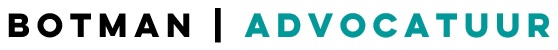 Privacy- & cookiestatement Privacy Algemeen Botman Advocatuur hecht veel waarde aan bescherming van uw privacy en persoonsgegevens. In dit Privacy- en Cookiestatement informeren wij u over de wijze waarop wij omgaan met de persoonsgegevens die u ons verstrekt of die wij anderszins verkrijgen. Wij verwerken persoonsgegevens van bezoekers op onze website en in het kader van onze dienstverlening aan klanten. Hoe verzamelen wij persoonsgegevens? Wij verzamelen uw persoonsgegevens in de volgende gevallen: wanneer u onze website bezoekt; wanneer u het contactformulier op onze website invult; wanneer u zich inschrijft voor een nieuwsbrief of aanmeldt voor een seminar; wanneer u gebruik maakt van onze (juridische) dienstverlening; wanneer u reageert op een vacature en uw CV meestuurt. Welke persoonsgegevens verzamelen wij? Wij verzamelen door middel van onze website(s) enkel persoonsgegevens die u aan ons verstrekt. Deze gegevens kunnen worden verzameld met behulp van cookies, waarover later in dit statement meer informatie. Wij verzamelen onder meer de navolgende persoonsgegevens: browsergegevens; duur van uw bezoek op onze website; pagina’s die u bezoekt; links waar u op klikt; locatiegegevens op basis van uw IP-adres; verbindingsgegevens, zoals het IP-adres. Daarnaast verzamelen wij de persoonsgegevens die u aan ons verstrekt in het kader van de verlening van onze diensten. De persoonsgegevens die wij dan onder meer verzamelen zijn: (bedrijfs)naam; adres; postcode; geslacht; woonplaats; land; telefoonnummer; geboortejaar; e-mailadres; financiële gegevens; identiteitsgegevens; taalkeuze; andere gegevens. Met welk doel gebruiken wij uw persoonsgegevens? De hierboven genoemde persoonsgegevens worden uitsluitend op basis van de hierna te noemen gronden als bedoeld in artikel 6 van de AVG verwerkt: wettelijke verplichting; uitvoering van een overeenkomst; verkregen toestemming van betrokkene(n); gerechtvaardigd belang, waaronder in elk geval verstaan: marketingdoeleinden; het verbeteren en optimaliseren van onze dienstverlening; het voeren van geschillen; het beveiligen en beheren van onze systemen. Delen van uw persoonsgegevens met derden Wij delen uw persoonsgegevens uitsluitend met derde partijen, voor zover dit noodzakelijk is voor de dienstverlening, met inachtneming van de hiervoor genoemde doeleinden. Hierbij valt te denken aan het inschakelen van een derde partij namens en in opdracht van Botman Advocatuur (zoals een IT-leverancier), waarneming van de praktijk door een andere advocaat en bijvoorbeeld het verstrekken van persoonsgegevens in verband met (gerechtelijke) procedures of correspondentie met de wederpartij. Daarnaast kunnen wij uw persoonsgegevens verstrekken aan een derde partij, zoals een toezichthouder of een andere met openbaar gezag beklede instantie, voor zover daartoe een wettelijke verplichting bestaat. Met de derde partij die namens en in opdracht van Botman Advocatuur uw persoonsgegevens verwerkt, wordt een verwerkersovereenkomst gesloten, waardoor die derde partij eveneens gehouden is tot naleving van de AVG. Deze derde partijen zijn voor de (verdere) verwerking van uw persoonsgegevens zelf verantwoordelijk voor de naleving van de AVG. Hierbij valt te denken aan een notaris, accountant of een ingeschakelde partij ten behoeve van een second opinion of deskundigenrapport. Bewaartermijnen Wij bewaren uw persoonsgegevens die worden verwerkt niet langer dan noodzakelijk is voor de hiervoor genoemde doeleinden van de gegevensverwerking, danwel op grond van wet- en regelgeving is vereist. Beveiliging van uw persoonsgegevens Wij zullen alle redelijke organisatorische en technische beveiligingsmaatregelen treffen om uw persoonsgegevens te beveiligen en deze te beschermen tegen verlies en oneigenlijk gebruik of aanpassing. Links naar andere websites Onze website bevat links naar websites van derden, die mogelijk andere voorwaarden kennen voor de verwerking van uw persoonsgegevens. Botman Advocatuur is niet aansprakelijk voor de verwerking van uw persoonsgegevens via dergelijke websites van derden. Rechten van betrokkenen U heeft het recht Botman Advocatuur te verzoeken om inzage, beperking of verwijdering van uw persoonsgegevens of intrekking van uw eerder gegeven toestemming. Een dergelijk verzoek kunt u richten aan onderstaande contactgegevens. Er kunnen omstandigheden bestaan, waarbij Botman Advocatuur aan een verzoek als bovenstaand geen of geen volledige uitvoering kan geven. Hierbij valt te denken aan de geheimhoudingsplicht van advocaten en de wettelijke bewaartermijnen. Per post Botman Advocatuur, Spoorlaan 460, 5038 CH TilburgPer telefoon 06-16070810Per e-mail info@botmanadvocatuur.nlOpt-out via de beschikbare opt-out mogelijkheden in de mailings (voor markteingdoeleinden) Klacht Indien u een klacht heeft over de verwerking van uw persoonsgegevens, kunt u via een van de bovenstaande contactmogelijkheden contact met ons opnemen. Aanpassen van dit privacystatement Botman Advocatuur heeft het recht de inhoud van dit privacystatement op ieder gewenst moment zonder voorafgaande kennisgeving te wijzigen. Aanpassingen van het privacystatement worden op onze website gepubliceerd. Raadpleeg daarom regelmatig onze website. Vragen, contact en klachten Bij vragen of opmerkingen over de verwerking van uw persoonsgegevens en dit privacystatement, kunt u contact opnemen met mr. P.R. Botman. Ook indien u een klacht heeft over de verwerking van uw persoonsgegevens, kunt u via een van de onderstaande contactmogelijkheden contact met ons opnemen. Wij doen er alles aan om u zo goed mogelijk van dienst te zijn. Indien u desondanks niet tevreden bent met de afhandeling van de klacht, kunt u hierover contact opnemen met de Autoriteit Persoonsgegevens en desgewenst een klacht indienen. Cookies Botman Advocatuur maakt op haar website(s) gebruik van cookies. Een cookie is een eenvoudig tekstbestand, dat op uw computer wordt opgeslagen. U kunt in de instellingen van uw browser aangeven of u cookies wilt toestaan. U hoeft dit slechts eenmalig aan te geven (tot wanneer u uw tijdelijke bestanden wist). Botman Advocatuur maakt gebruik van de navolgende cookies. Functionele cookies Wij gebruiken functionele cookies om ervoor te zorgen dat onze website op een goede wijze functioneert en om het gebruik van onze website te verbeteren. Wij gebruiken ook cookies om de website aan uw wensen aan te passen. Sessie cookies Door middel van een sessie cookie, kunnen wij zien welke onderdelen van onze website u heeft bekeken. Wij kunnen onze dienst daardoor zoveel mogelijk aanpassen op het surfgedrag van onze bezoekers. Deze cookies worden automatisch verwijderd zodra u de browser afsluit. Analytische cookies Deze cookies worden gebruikt om de website en bijbehorende statistieken te analyseren, waardoor wij onze website kunnen optimaliseren. Hiervoor gebruiken wij het programma Google Analytics. Google kan deze informatie aan derden verschaffen, indien Google hiertoe wettelijk wordt verplicht, of voor zover deze derden de informatie namens Google verwerken. Wij hebben hier geen invloed op. Wij hebben Google niet toegestaan de verkregen informatie te delen. Social media cookies Tot slot maken wij gebruik van social media cookies. Op onze website zijn namelijk buttons opgenomen naar sociale netwerken, zoals Facebook, LinkedIn, Instagram en Twitter. Deze buttons werken door middel van stukjes code die van het betreffende sociale medium afkomstig zijn. Door middel van deze code worden cookies geplaatst. Wij hebben daar geen invloed op. Leest u het privacystatement van het desbetreffende sociale medium, om te lezen wat zij met uw (persoons)gegevens doen die zij via deze cookies verwerken. 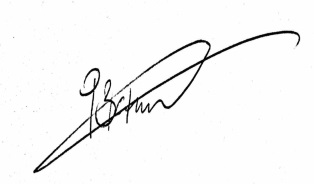 Deze pagina is voor het laatst bijgewerkt op: 17 augustus 2020mr. P.R. BotmanAdvocaat